Template Form of Amendment for existing agreements to match the triggers and fallbacks in related cash products which use the ARRC fallback language IntroductionThe International Swaps and Derivatives Association, Inc. (“ISDA”) has published this Form of Amendment to enable parties to amend one or more agreements to match or closely follow the triggers and fallbacks in a product which incorporates bilateral or syndicated loan fallback language published by the Alternative Reference Rates Committee (“ARRC” ) and for which the derivative transaction serves as a hedge, while also disapplying the relevant terms within the ISDA 2020 IBOR Fallbacks Protocol or within Supplement 70 to the 2006 ISDA Definitions (if applicable).Parties responsible for determining the appropriateness of this “Form of Amendment”:The documentation of each individual transaction and wording of each of the other related documents remain the responsibility of the parties concerned.  ISDA does not assume any responsibility for any use to which this Form of Amendment may be put, including any use of this Form of Amendment in connection with any privately negotiated derivative transaction or any other agreement (including any agreement listed in an annex) and does not assume any responsibility for any investigation into the effectiveness of this Form of Amendment with respect to any such transaction or agreement.  Each party must satisfy itself as to the effectiveness of this Form of Amendment with respect to any such transaction or agreement and must satisfy itself that this Form of Amendment is appropriate for the transaction or the related documents and has been properly used and/or adapted to reflect the commercial intentions and legal and regulatory obligations of the parties.  Each party must also satisfy itself as to any possible adverse consequences (including in relation to the potential transfer of economic value) which may occur as a result of this Form of Amendment applying to a transaction or any other covered document.  Any such consequences should be considered in the light of the potential outcome if the Form of Amendment were not to apply to that transaction or document.Parties should seek legal, tax and accounting advice and consult with any other adviser they deem appropriate prior to using this Form of Amendment.  ISDA has not undertaken to review any applicable laws and regulations of any jurisdiction in which this Form of Amendment may be used or of any jurisdiction whose laws or regulations affect derivative contracts, indices, securities and/or currencies that may be the subject of a privately negotiated derivative transaction.  Parties are therefore advised to consider the application of any relevant jurisdiction’s legal, regulatory, tax, accounting, exchange or other requirements that may exist in connection with using this Form of Amendment to document such a transaction.  This Form of Amendment has been structured for use both in paper format as well as an agreement that is capable of being entered into via ISDA Create.  Consequently, parties make various elections in the Form of Amendment as to whether certain terms or provisions apply.  Please refer to the footnotes throughout for further guidance on making the various elections that are available in this Form of Amendment. 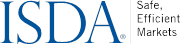 International Swaps and Derivatives Association, Inc.AMENDMENTdated as of …………………between…………………………………… (Party A) and …………………………………… (Party B)The parties have previously entered into one or more Amendment Covered Documents and have now agreed to amend the relevant Amendment Covered Documents as set out in this amendment (this “Amendment”).[For the purposes of Section 8.5 and Section 8.6 of the 2006 Definitions, the terms of this Amendment will not constitute “Overriding Fallback Provisions”.]Accordingly, in consideration of the mutual agreements contained in this Amendment, the parties agree as follows:Matching triggers and fallbacks in a Reference ContractFrom and including the Amendment Effective Date:[Not Applicable]/[the amendments setting out fallbacks for U.S. dollar LIBOR (including each U.S. dollar LIBOR Floating Rate Option) set out in the IBOR Fallbacks Protocol with respect to Swap Transactions referencing U.S. dollar LIBOR shall not apply to each Protocol Amended Document.][Not Applicable]/[the amendments with respect to “USD-LIBOR-BBA” and/or “USD-LIBOR-BBA-Bloomberg” as set out in Supplement 70 shall not apply to each Supplement Amended Document.][Not Applicable]/[the triggers and fallbacks in each Bespoke Amended Document shall no longer apply.]subject to paragraph 1.5 below, the benchmark in each Amendment Covered Document shall track the corresponding Referenced Benchmark in the Reference Contract (which incorporates wording based on the ARRC Bilateral Loan Fallback Language or the ARRC Syndicated Loan Fallback Language, as applicable) relating to such Amendment Covered Document (excluding regular resets of the Referenced Benchmark contemplated by the terms of such Reference Contract) and the parties agree to use reasonable efforts to make such amendments (if any) to the terms of each Amendment Covered Document as are necessary to give effect to the agreement contained in this paragraph.notwithstanding the amendments set out in the immediately preceding paragraph, the paragraphs headed ‘Unavailability of Tenor of Benchmark’ and ‘Benchmark Unavailability Period’ and the concept of ‘Early Opt-in Election’ (and any related definitions and provisions applicable only to those paragraphs and that concept), in each case within the ARRC Bilateral Loan Fallback Language and the ARRC Syndicated Loan Fallback Language, as applicable, shall not apply to each Amendment Covered Document. [if the terms of the ISDA Benchmarks Supplement apply to an Amendment Covered Document, any fallback in respect of the Referenced Benchmark which applies following the permanent cessation or lack of representativeness of the Referenced Benchmark, will constitute a “Priority Fallback” for the purposes of, and as defined in, the ISDA Benchmarks Supplement.]Further Amendments[Not Applicable]/[Insert any additional terms, template wording or other agreed wording here with any additional definitions to be inserted in paragraph 5 (Definitions)]Representations[Not Applicable]/[Each party represents to the other party that all representations made by such party in any Amendment Covered Document (as amended by this Amendment) are true and accurate in every material respect as of the Amendment Effective Date. Each party repeats on the date of this Amendment and, if different, the Amendment Effective Date the representations set out in [Section 3] of the Relevant Master Agreement and any additional representations set out therein (if applicable) as if references therein to “this Agreement” or “any Credit Support Document” were to “this Amendment”.] MiscellaneousEntire Agreement; RestatementThis Amendment constitutes the entire agreement and understanding of the parties with respect to its subject matter and supersedes all oral communication and prior writings (except as otherwise provided herein) with respect thereto.Except for any amendment to an Amendment Covered Document made pursuant to this Amendment, all terms and conditions of an Amendment Covered Document will continue in full force and effect in accordance with its provisions.  References to an Amendment Covered Document will be references to the relevant Amendment Covered Document as amended by this Amendment.AmendmentsNo amendment, modification or waiver in respect of the matters contemplated by this Amendment will be effective unless made in accordance with the terms of the relevant Amendment Covered Document.CounterpartsThis Amendment may be executed and delivered in counterparts (including transmission by facsimile, electronic messaging system or e-mail), each of which will be deemed an original.HeadingThe headings used in this Amendment are for convenience of reference only and are not to affect the construction of or to be taken into consideration in interpreting this Amendment.Governing LawThis Amendment (and, to the extent possible, any non-contractual obligations arising out of or in connection with it) shall be governed by and construed in accordance with [English law]/[the laws of the State of New York (without reference to choice of law doctrine)]/[●], provided that the amendments to each Amendment Covered Document shall be governed by and construed in accordance with the law governing that Amendment Covered Document. Jurisdiction[Solely for purposes of any dispute, claim, difference or controversy arising out of, relating to or having any connection with this Amendment, including any dispute as to its existence, validity, interpretation, performance, breach or termination or the consequences of its nullity and any dispute in relation to any non-contractual obligations arising out of or in connection with it (“Proceedings”), each party irrevocably: submits:if this Amendment is expressed to be governed by English law, to the non-exclusive jurisdiction of the English courts; if this Amendment is expressed to be governed by the laws of the State of New York, to the non-exclusive jurisdiction of the courts of the State of New York and the United States District Court located in the Borough of Manhattan in New York City; orif this Amendment is expressed to be governed by the laws of a jurisdiction other than England and Wales or the State of New York, to the non-exclusive jurisdiction of the courts of the jurisdiction whose laws are expressed to govern this Amendment;waives any objection which it may have at any time to the laying of venue of any Proceedings brought in any such court, waives any claim that such Proceedings have been brought in an inconvenient forum and further waives the right to object, with respect to such Proceedings, that such court does not have any jurisdiction over such party; andagrees, to the extent permitted by applicable law, that the bringing of Proceedings in any one or more jurisdictions will not preclude the bringing of Proceedings in any other jurisdiction,provided that in respect of any Proceedings relating to the amendments made by this Amendment to any Amendment Covered Document, the parties irrevocably agree to submit to the jurisdiction of the courts (or any alternate dispute resolution process) to which the parties have previously agreed in such Amendment Covered Document, to the same extent as previously agreed in respect of the exclusive or non-exclusive jurisdiction of such agreed courts (or alternate dispute resolution process).]/[●] Service of Process[Not Applicable]/[Each party irrevocably appoints the Process Agent, if any, specified opposite its name in the Relevant Master Agreement to receive, for it and on its behalf, service of process in any disputes arising out of this Amendment or any non-contractual obligations arising out of or relating to it.  If for any reason either party’s Process Agent is unable to act as such, such party will promptly notify the other party and within 30 days appoint a substitute process agent acceptable to the other party.  The parties irrevocably consent to service of process given in the manner provided for notice in the Relevant Master Agreement.]Contracts (Rights of Third Parties) Act 1999[Not Applicable]/[A person who is not a party to this Amendment shall not have any rights under the Contracts (Rights of Third Parties) Act 1999 to enforce, or enjoy the benefit of, any term of this Amendment.  This does not affect any right or remedy of a third party which exists, or is available, apart from the Contracts (Rights of Third Parties) Act 1999.] Waiver of Trial by Jury[Not Applicable]/[EACH PARTY WAIVES, TO THE FULLEST EXTENT PERMITTED BY APPLICABLE LAW, ANY RIGHT IT MAY HAVE TO A TRIAL BY JURY IN RESPECT OF ANY SUIT, ACTION OR PROCEEDING RELATING TO THIS AMENDMENT. EACH PARTY ACKNOWLEDGES THAT IT AND THE OTHER PARTY HAVE BEEN INDUCED TO ENTER INTO THIS AMENDMENT, BY, AMONG OTHER THINGS, THE MUTUAL WAIVERS IN THIS WAIVER OF TRIAL BY JURY PROVISION.]Other Provisions[Not Applicable]/[●]DefinitionsCapitalized terms used and not otherwise defined herein shall have the meanings set forth in the 2006 Definitions or, if not defined in the 2006 Definitions, shall have the meanings given to them in the relevant Amendment Covered Document (including any definitions published by ISDA and incorporated therein).For the purposes of this Amendment, the following terms will have the following meanings:“2006 Definitions” means the 2006 ISDA Definitions as at the Amendment Effective Date.“Amendment Covered Document” means [each Listed Amended Document] [and] [[list other documents covered by this Amendment and, if necessary, specify the paragraphs which should apply to those documents]].“Amendment Effective Date” means [the date of this Amendment]/[●]. “ARRC” means the Alternative Reference Rates Committee.“ARRC Bilateral Loan Fallback Language” means the ‘Hardwired Approach’ fallback language set out within the ‘ARRC Recommendations Regarding More Robust Fallback Language for New Originations of LIBOR Bilateral Business Loans’ published on August 27, 2020 by the ARRC and/or the ‘ARRC Supplemental Recommendations of Hardwired Fallback Language for IBOR Syndicated and Bilateral Business Loans’ published on March 25, 2021 by the ARRC. “ARRC Syndicated Loan Fallback Language” means the language set out within the ‘ARRC Recommendations Regarding More Robust Fallback Language for New Originations of LIBOR Syndicated Loans’ published on June 30, 2020 by the ARRC and/or the ‘ARRC Supplemental Recommendations of Hardwired Fallback Language for IBOR Syndicated and Bilateral Business Loans’ published on March 25, 2021 by the ARRC.[“Bespoke Amended Document” means each Amendment Covered Document that includes negotiated triggers and fallbacks and is neither a Protocol Amended Document nor a Supplement Amended Document.][“IBOR Fallbacks Protocol” means the ISDA 2020 IBOR Fallbacks Protocol published by ISDA on October 23, 2020, as adhered to by the parties.]“ISDA” means the International Swaps and Derivatives Association, Inc..[“ISDA Benchmarks Supplement” means the ISDA Benchmarks Supplement published by ISDA on September 19, 2018, as amended from time to time.]“LIBOR” means the London interbank offered rate.“Listed Amended Document” means each document listed in the Listed Amended Documents Annex hereto.[“Protocol Amended Document” means each Amendment Covered Document that is a Protocol Covered Document, as defined in the IBOR Fallbacks Protocol.]“Reference Contract” means, in respect of a Swap Transaction whose terms are set out in, or which is otherwise governed by an Amendment Covered Document, [●]/[the contract specified as a ‘Reference Contract’ for such Amendment Covered Document in the Listed Amended Documents Annex]/[the contract documenting the loan that is hedged by that Swap Transaction and which incorporates wording based on the ARRC Bilateral Loan Fallback Language or the ARRC Syndicated Loan Fallback Language, as applicable,] [as at the Amendment Effective Date]/[as amended and/or supplemented from time to time].“Referenced Benchmark” means U.S. dollar LIBOR (or any substitute or alternative benchmark which applies pursuant to the terms of the Reference Contract). “Relevant Master Agreement” means, in respect of an Amendment Covered Document, [the ISDA Master Agreement to which such Amendment Covered Document relates or, if the Amendment Covered Document is an ISDA Master Agreement, such ISDA Master Agreement]/[●]. [“Supplement 70” means Supplement number 70 to the 2006 Definitions published by ISDA on January 25, 2021.][“Supplement Amended Document” means each Amendment Covered Document that incorporates Supplement 70.][Insert any additional definitions]IN WITNESS WHEREOF, the parties have executed this Amendment on the respective dates specified below with effect from the Amendment Effective Date.…………………………………….			…………………………………….(Name of Party)						(Name of Party)By: ………………………………..			By: ………………………………..Name:							Name:Title:							Title:Date:							Date: LISTED AMENDED DOCUMENTS ANNEX[List the Listed Amended Documents here][Listed Amended Document][Reference Contract][●][●]